A lovely day for relaxing and admiring the regeneration at the south end , site5.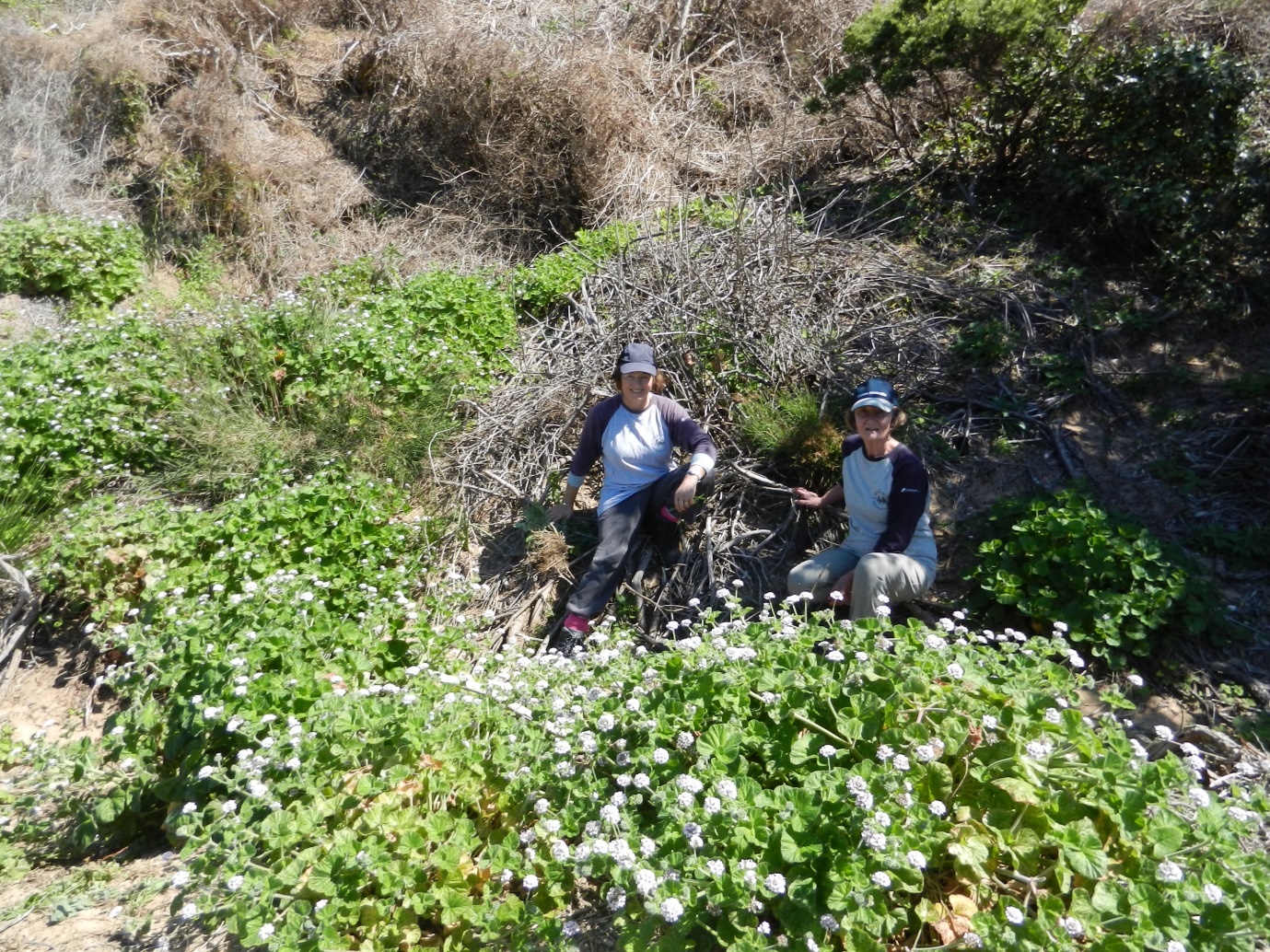 